Základní škola a Mateřská škola Horšice,příspěvková organizaceVZDĚLÁVACÍ PROGRAM ŠKOLNÍ DRUŽINY2022 - 2027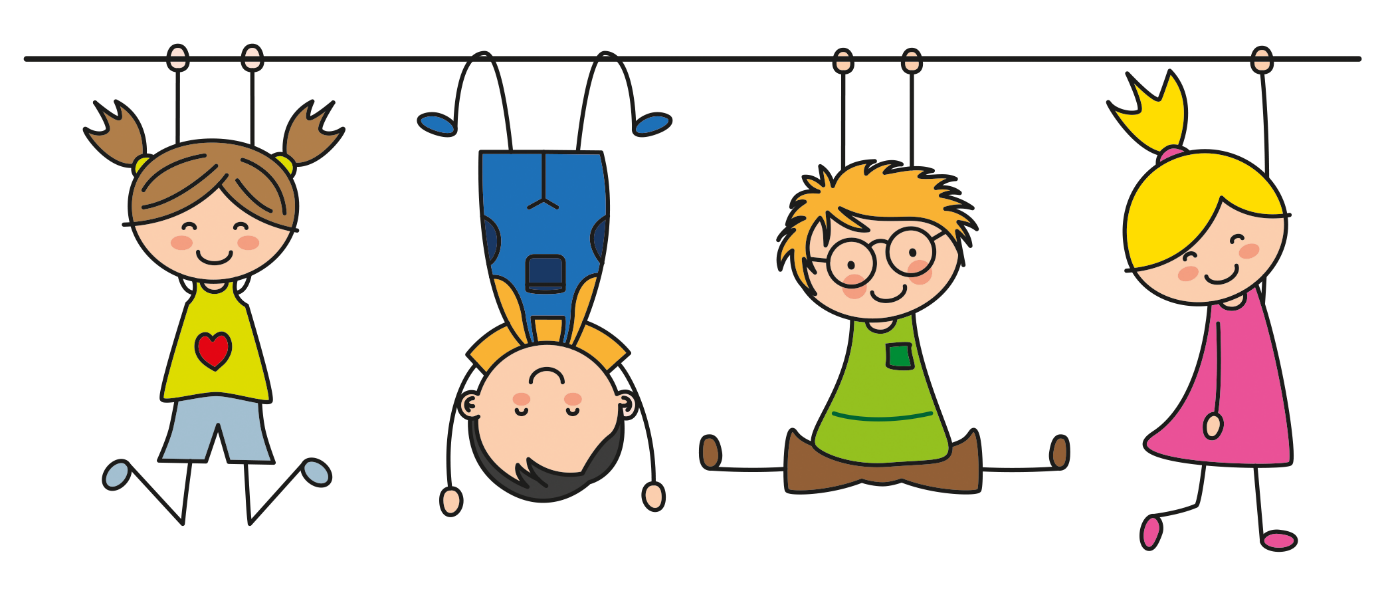 s názvem „Kdo si hraje, nezlobí“CharakteristikaŠkolní družina je součástí organizace Základní škola a Mateřská škola Horšice, příspěvková organizace.ŠPV vychází z platných legislativních norem a z potřeb organizace.Plán je každoročně rozpracován do jednotlivých kroků, ročního a následně měsíčního plánu. 	Naše školní družina nabízí zájmové vzdělávání formou zájmových, vzdělávacích a spontánních činností, odpočinku a relaxací, výchovou, hrou, učením, individuální prací a motivačními projekty. 
 	U žáků podporujeme citlivé vztahy k lidem, k přírodě, učíme je chránit si své zdraví, vedeme je k otevřené komunikaci, rozvíjíme schopnost spolupracovat a respektovat druhého. Zaměřujeme se na aktivní ochranu životního prostředí. 
 	Naším cílem je, aby prostor školní družiny byl pro všechny příjemný a napomáhal vytvářet vhodné klima. Vedeme žáky k tvořivosti, rozvíjíme jejich estetické vnímání a respektujeme individuální schopnosti a dovednosti žáků.
 	Úkolem naší práce je položit základy ke klíčovým schopnostem, umět trávit volný čas, řešit problémy, schopnostem komunikativním, občanským i pracovním. Spojení žáků různých věkových skupin se nám jeví jako výhoda, starší předávají své zkušenosti a dovednosti mladším. Všechny žáky vedeme k tomu, aby respektovali jeden druhého. Prostorové a materiální podmínky školní družiny 	Školní družina je součástí základní školy a nachází se v prvním patře. Třída ŠD navozuje pocit bezpečí a radosti. Umožňuje soukromí i práci ve skupinkách, dává příležitost k odpočinku.  Část místnosti, kde je umístěn koberec, je vyhrazena hraní, druhá část je relaxační, kde děti můžou využít k odpočinku gauč. Pro zájmové činnosti slouží část se stolky a židličkami, rozmístěnými tak, aby děti na sebe viděly a při činnosti mohly mezi sebou komunikovat. Rozmístění nábytku lze taktéž přizpůsobit jednotlivým činnostem. Hlavním kritériem je bezpečnost dětí a uvolnění prostoru pro jejich pohyb a činnosti.
 	Školní družina kromě své třídy využívá školní zahradu, tělocvičnu. Družina je vybavena dostatkem knih, her, cvičebních a sportovních pomůcek, stavebnic atd. Nechybí ani základní audiovizuální technika a výpočetní technika k rozvoji intelektuálních vlastností a dovedností.Personální podmínky školní družiny 	Pedagogické působení zajišťuje kvalifikovaná vychovatelka. Vychovatelka je průvodcem dítěte při činnostech, které motivuje, navozuje, přímo či nepřímo řídí, hodnotí. Vychovatelka probouzí v dětech aktivní zájem o okolí, sociální kontakty, komunikaci, chuť objevovat, projevit se a ukázat, co všechno zvládne. Tyto žádoucí jevy poté přiměřeně chválí a oceňuje. Vychovatelka během celého svého působení rozvíjí sociální kompetence důležité nejen pro učení, ale i pro další rozvoj žáků: zdravé sebevědomí, sebejistotu, schopnost být sám sebou, přizpůsobit se životu v sociální skupině. Pokládá základy schopnostem jednat v duchu základních lidských a etických hodnot. Vychovatelka zná bezpečnostní předpisy pro práci s účastníky těchto činností. 
 	Ve školní družině pracuje jedna vychovatelka, která částečně splňuje kvalifikační předpoklady. Tato vychovatelka pracuje na úvazek 0,9167. Maximální kapacita na třídu ŠD je 29 žáků.Spolupráce s rodiči a jinými subjekty 	Školní družina je součástí základní školy a podílí se na akcích organizovaných školou. Školní družina bývá již třetím rokem v provozu také o prázdninách a ve spolupráci s dalšími subjekty, může organizovat akce i ve volných dnech. ŠD především spolupracuje:
- se zákonnými zástupci
- s třídními učiteli
- s mateřskou školou
- s knihovnou Přeštice, Horšice, OÚ, s Policií ČR, protidrogovým koordinátorem, sociální pracovnicí, ČČK, požární stanicí Horšice, Slunečnicí Přeštice, MAS Aktivios.Ekonomické podmínky školní družiny 	Zájmové vzdělání je poskytování za úplatu. Ta byla stanovena směrnicí, vydanou ředitelkou školy, ke stanovení výše úplaty za zájmové vzdělávání dítěte ve školní družině. 	Výše úplaty:
Příspěvek na úplatu za zájmové vzdělávání činí 130 Kč za každý kalendářní měsíc. 	Splatnost úplaty:
Příspěvek na úplatu za zájmové vzdělávání je splatný vždy k 20. dni příslušného měsíce na účet školy u KB Přeštice. 	Úlevy a osvobození:
Příspěvek nebude vybírán v případě, že byl žák omluven z docházky do školní družiny z důvodu dlouhodobé nemoci. 	Pokud dítě dochází do školní družiny méně než polovinu kalendářního měsíce, činí příspěvek ½ výše úplaty za kalendářní měsíc, tedy 65,- Kč.
 	Při přerušení provozu ŠD po dobu delší než 5 vyučovacích dnů je výše příspěvku stanovena poměrnou částí odpovídající přerušení provozu ŠD.
 	Osvobozen od úplaty bude zákonný zástupce žáka, který pobírá sociální dávky dle §20-22 zákona č.117/ 2005 Sb. o státní podpoře ve znění pozdějších předpisů, nebo fyzická osoba, která o žáka osobně pečuje a pobírá dávky pěstounské péče §36-43 zákona č. 117/2005 Sb., ve znění pozdějších předpisů a tuto skutečnost prokáže ředitelce školy potvrzením příslušného úřadu.Bezpečnost práce a ochrana zdraví 	Vychovatelka je jednou za 2 roky přeškolena o předpisech PO a BOZP.  Režim účastníků ŠD je dán režimem uvedeným ve vnitřním řádu ŠD. Vychovatelka dodržuje zásady bezpečnosti práce s dětmi a dbá na vlastní bezpečnost. Třída ŠD je naplněna do maximálního počtu 30 žáků. ŠD je při poskytování školských služeb povinna přihlížet k základním fyziologickým potřebám žáků a vytváří podmínky pro jejich zdravý vývoj a pro předcházení vzniku sociálně patologických jevů. ŠD zajišťuje bezpečnost a ochranu zdraví žáků při poskytování školských služeb a poskytuje žákům a jejich zákonným zástupcům nezbytné informace k zajištění jejich bezpečnosti a ochrany zdraví. Bezpečnost a ochranu zdraví žáků při činnostech zajišťuje vychovatelka metodicky správným a plánovitým výběrem činností. Žáci se řídí pokyny vychovatelky ŠD, pravidly vnitřního řádu ŠD, školního řádu ZŠ Horšice. Bez vědomí vychovatelky žák neopouští oddělení ŠD. Doba pobytu ve ŠD se řídí údaji na zápisovém lístku. Žák přihlášený do školní družiny je poučen o BOZP. Žák nesmí sám otevírat okna či jinak s nimi manipulovat. Žák nesmí manipulovat s topením. Žák nesmí sám zapínat a vypínat PC, projektor a jiné přístroje. Z důvodů zajištění větší bezpečnosti a ochrany žáků před případným vniknutím cizí osoby do budovy školy, jsou žáci ze ŠD předáváni rodičům u hlavního vchodu do budovy školy. Sami rodiče do budovy nevstupují (toto opatření je zavedeno na základě kontroly ČŠI – zajištění ochrany žáků).Legislativa 	K obecnému vzdělání patří právní vědomí a součástí průběžné profesní přípravy vychovatelek je i znalost ustanovení vztahujících se k práci s dětmi a činnosti školní družiny. Vyhláška MŠMT ČR č.74/2005 Sb., o zájmovém vzdělávání stanoví zejména pravidla pro organizaci školní družiny a školního klubu, jejich provoz, výchovně vzdělávací práci, základní pravidla pro bezpečnost při práci a rozsah povinné dokumentace.
 	Povinné je vedení dokumentace školní družiny – podrobnosti o vedení dokumentace školní družiny určuje vyhláška  č.74/2005 Sb., o zájmovém vzdělávání v platném znění. Na předepsaných tiskopisech je veden Přehled výchovně vzdělávací práce, který obsahuje seznam zapsaných žáků, jejich předpokládané příchody a odchody podle podkladů rodičů, rámcovou týdenní skladbu zaměstnání, záznamy o přítomných žácích, o výchovné práci v jednotlivých týdnech, docházkový sešit a zápiskové lístky – zvýšená pozornost je věnována údajům kdy a kdo si bude dítě vyzvedávat. Součástí dokumentace je Vnitřní řád školní družiny, který vydává vychovatelka s ředitelkou ZŠ a se kterým jsou seznámeny jak děti, tak i vychovatelka a rodiče dětí.Podmínky přijímání a ukončování vzdělávánía) Přijímání
1. O přijímání žáků do ŠD rozhoduje ředitelka školy.
2. Zařazení žáka do ŠD probíhá na základě vyplnění přihlášky zákonným zástupcem.
3. Přihláška se odevzdává zpravidla do týdne od začátku školního roku.
4. Do školní družiny budou přednostně umísťováni žáci z prvního až třetího ročníku, žáci, jejichž oba rodiče jsou zaměstnaní a žáci dojíždějící do školy z větší vzdálenosti.
5. Počet přijatých žáků je dán kapacitou ŠD a to maximálně do počtu 29 žáků.
6. Po domluvě s vedoucím vychovatelem lze v jiném nutném případě do ŠD umístit i ostatní žáky příslušných ročníků.b) Odhlašování
1. Odhlášení žáka ze ŠD se provádí písemnou formou.
2. V kompetenci ředitelky ZŠ Horšice je vyloučení žáka pro neplnění či hrubé porušení vnitřního řádu školní družiny.
3. Důvodem vyloučení může být soustavné porušování kázně a pořádku ve ŠD, ohrožování zdraví a bezpečnosti ostatních žáků, dlouhodobá, svévolná nebo neomluvená absence.Cíle výchovně-vzdělávací práce ve školní družině„Nemůžeme nikoho nic naučit. Můžeme mu nanejvýše pomoci, aby to sám v sobě nalezl.” (G. Galilei) 	Být aktivní je celoživotní postoj a vytváří se postupně. V našem pojetí je škola místem, které žáky motivuje a podporuje k aktivnímu učení se. A to nikoli encyklopedickým vědomostem, ale pro život důležitým schopnostem učit se, umět řešit problémy, komunikovat, pracovat, stát se občanem se sociálními a personálními dovednostmi. Charakter práce má mimo jiné v dětech podporovat pocit bezpečí, možnost pozitivního prožívání, získání zdravého sebevědomí, rozvíjet kritické myšlení a schopnost sebehodnocení. Naší cílem je proměnit školu v prostředí, kde se dětem s velmi různorodými vzdělávacími potřebami dostává nejen kvalitní a kvalifikované vzdělávací péče, ale kde se současně cítí bezpečně a spokojeně. Zároveň s tím vytvářet podmínky ke smysluplnému využívání volného času a zájmových aktivit.Výchovná a vzdělávací strategie 	Naše školní družina uskutečňuje cíle v zájmovém vzdělávání formou pravidelné výchovné, vzdělávací a zájmové činnosti, příležitostnými akcemi, a spontánními aktivitami. Umožňujeme odpočinkové činnosti (aktivní i klidovou) a přípravu na vyučování. Ve všech etapách zájmového vzdělávání je jedním z cílů vybavit každého jedince kompetencemi na úrovni, která je pro něho dosažitelná.Cíle a kompetence výchovně vzdělávací práce 	Ve školní družině nejsou hlavní součástí výchovné práce vědomosti žáků, ale zejména sociální dovednosti. Nejde o školní výkon žáka, jde zejména o kvalitu jeho sociálních vztahů k vrstevníkům.
 	Výchovně vzdělávací proces ve školní družině přispívá k rozvoji klíčových kompetencí každého jedince. Cílem je navázat na základy položené ve vzdělávání předškolním a vhodně doplňovat kompetence získávané při výchově v rodině a školní výuce. Vše je založeno na přímých zážitcích z činnosti družiny a propojeno s reálnými životními situacemi. Soubor znalostí, schopností a dovedností slouží k vytváření postojů a hodnot.Klíčové kompetence, které si dítě buduje v průběhu vzdělávacího cyklu ve školní družině:
a) kompetence k učení
b) kompetence k řešení problémů
c) kompetence komunikativní
d) kompetence sociální a interpersonální
e) kompetence občanské a činnostní
f) kompetence k trávení volného časua) kompetence k učení
- učí se spontánně, ale také vědomě
- klade si otázky, hledá na ně odpovědi
- informace vybírá z různých zdrojů / sdělovací prostředky, literatura, vlastní i cizí zkušenost /
- samostatně pozoruje konkrétní jev /společenský, přírodní…/, vyvozuje z něj poučení
- získané vědomosti dává do souvislostí
- zkušenosti uplatňuje v praxi
- odhadne své schopnosti k dané činnosti
- započatou práci dokončí
- snaží se zdokonalit, hodnotit sám sebe /své pokroky i nedostatky/
- objektivně porovná výsledky své práce s výsledky práce vrstevníků, dokáže ocenit práci druhých
b) kompetence k řešení problémů
- dokáže rozpoznat závažnost problému
- odhadne svoje síly k vyřešení daného problému
- při řešení vychází z předchozí zkušenosti
- chápe, že vyhýbání se problému nevede k cíli
- rozlišuje správná a chybná řešení
- spontánně vymýšlí řešení nová
- vysvětlí a obhájí svoje postupy při řešení problému
- dokáže uznat svoji chybu, dát přednost vhodnějšímu postupu, omluvit se
c) kompetence komunikativní
- ovládá řeč, rozšiřuje si slovní zásobu četbou, poslechem
- začíná kontakt přiměřeným pozdravem
- používá zdvořilostní fráze
- rozlišuje spisovnou a hovorovou řeč
- rozliší cizí jazyk od jazyka mateřského
- snaží se o aktivní naslouchání druhým, ale neskáče do řeči
- vyjadřuje vhodně formulovanými větami myšlenky, otázky a odpovědi vhodně používá vyhledané či získané informace
- komunikuje bez ostychu s vrstevníky i dospělými
- dokáže vyjádřit své pocity nejen řečí, ale i vhodnými gesty
- komunikace je kultivovaná, nepoužívá vulgarismy
d) kompetence sociální a interpersonální
- váží si sám sebe a svých dovedností, ocení přednosti druhých
- o svých činech samostatně rozhoduje a uvědomuje si odpovědnost za důsledky svého chování
- rozpozná vhodné a nevhodné chování, vnímá nespravedlnost, agresivitu a šikanu
- nevhodným společenským jevům se dokáže bránit, nestydí se požádat o pomoc
- má přirozený respekt ke starším
- je ohleduplný, pomáhá mladším, hendikepovaným, není lhostejný k problémům druhých
- ve skupině spolupracuje, dokáže se prosadit, obhájit svůj názor, ale i podřídit se názoru většiny
- snaží se ovládnout emoce ve vypjatých situacích
- je tolerantní k odlišnostem mezi lidmi
e) kompetence občanské a činnostní- účastní se plánování činností, rozhoduje se svobodně při jejich výběru na základě svých schopností a dovedností, aktivně se zapojuje, řídí svoji činnost a také ji hodnotí
- spoluvytváří pravidla společného soužití, dodržuje je
- váží si výsledků práce a úsilí druhých, záměrně je nepoškozuje
- uvědomuje si svoji spoluzodpovědnost za bezpečnost prostředí, ve kterém žije, podílí se na jeho vytváření a udržování
- je si vědom, že má svá práva i povinnosti, ctí práva druhých
- k úkolům a povinnostem přistupuje odpovědně, práci dokončujef) kompetence k trávení volného času
- rozlišuje vhodné a nevhodné nabídky k trávení volného času
- orientuje se v možnostech smysluplného trávení volného času
- vybírá si zájmové činnosti dle svých vloh
- rozvíjí své zájmy v individuálních i skupinových činnostech
- posiluje své slabší stránky s pomocí nadanějších vrstevníků, rozvíjí svoje nadání v činnostech, ve kterých vyniká
- rozvíjí si schopnost spolupracovat v týmu a nabízet využití svých předností v jeho prospěch 	Každé dítě je nezaměnitelná individualita. K naplňování jednotlivých kompetencí v plné šíři dochází postupně, nestejnoměrným tempem, v průběhu celého výchovně vzdělávacího cyklu.Obsah a formy činnosti ve školní družině 	Školní družina organizuje pracovní činnost, zájmové útvary, pořádá příležitostné akce a v průběhu dne nabízí spontánní aktivity. Družina umožňuje žákům i odpočinek a přípravu na vyučování. Základním prostředkem činnosti školní družiny je hra založená na zážitku účastníků, která obohacuje jejich sebepoznání, rozšiřuje vědomosti a dovednosti a navozuje kladné emoce. Příprava na vyučování nespočívá jen ve vypracování domácích úkolů, ale zahrnuje do ní i didaktické hry, tematické vycházky a další činnost navazující na poznatky získané během školního vyučování.
 	V návaznosti na školní vzdělávací program naší školy se snažíme nejen o rozvoj všech klíčových kompetencí, ale především o rozvíjení komunikačních a sociálních dovedností. K dosažení stanovených cílů chceme využívat zejména těchto výchovně vzdělávacích strategií: 
 	- skupinová práce 
 	- individuální práce 
 	- komunitní kruh
 	- výklad 
 	- dramatizace 
 	- projektové dny 
 	- práce s knihami a časopisy
 	- vyprávění
 	- rozhovor
 	- pozorování
 	- hra 
 	- práce s encyklopediemi, mapami, internetem
 	- soutěže
 	- výstavy
 	- besedy
 	- kvízy, křížovky, doplňovačky, skrývačky, rébusy
 	- vycházky
 	- pohybové aktivity 
 	- odpočinek
 	- relaxační techniky
 	- praktické dovednosti
 	- řešení problémových úloh Délka a časový plán vzdělávání 	ŠVP v naší ŠD je sestaven na dobu pěti let. Celý program ŠD je vypracován do ročních plánů. Jednotlivé činnosti jsou sestaveny a rozpracovány do měsíčních plánů.
 	Výhodou vytvoření tohoto programu pro celý vzdělávací cyklus je jeho operativnost, možnost reagovat na měnící se podmínky, propojování a přesouvání témat a realizace projektů během dlouhodobé docházky účastníků do školského zařízení.Tímto se ruší Vzdělávací program školní družiny 
 	ze dne 1.9.2021Tento vzdělávací program školní družiny
 	nabývá účinnosti 1.9.2022V Horšicích 10.8.2022Vypracovala: Mariya Mukan                                              Mgr. Jana Tolarová                        vychovatelka                                                     ředitelka školyVzdělávací program ŠD je zveřejněn na internetových stránkách www.skolahorsice.czAdresa:Základní škola a Mateřská škola Horšice, příspěvková organizace
Horšice 39
334 01 PřešticeŘeditelka školy:Mgr. Jana TolarováVychovatelka:Mariya MukanTelefon:ZŠ 377 986 680
MŠ a ŠJ 377 986 181E-mail:zs-horsice@volny.czIČ:60611871IZO:650055802ZřizovatelOÚ Horšice 
Horšice 7334 55 HoršicePočet oddělení:1Kapacita:29 žákůProvoz:6:15 -7:15 hod.
11:30 – 16:00 hod.